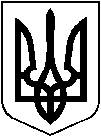 УКРАЇНА ХМІЛЬНИЦЬКА МІСЬКА РАДАВінницької областіР І Ш Е Н Н Я  № 404від 26.03.2021 року                                                                       9 сесія міської ради 8 скликання Про прийняття в комунальну власністьХмільницької міської територіальноїгромади медичного обладнання безоплатно	Враховуючи лист КНП «Хмільницька центральна лікарня» Хмільницької міської ради від 17.03.2021 року щодо передачі безоплатно в комунальну власність Хмільницької міської територіальної громади медичного обладнання від Комунальної установи «Вінницький обласний центр технічного та фінансового нагляду за діяльністю закладів охорони здоров’я» (Постачальник ТОВ «Медхолдінг»), керуючись ст.. ст.26,59,60 Закону України «Про місцеве самоврядування в Україні», міська радаВИРІШИЛА:Прийняти безоплатно в комунальну власність Хмільницької міської  територіальної громади наступне медичне обладнання: - Системи рентгенівська діагностична IMAX 7700F Програмний продукт (Комп’ютерна програма «RS-MAKHAON» (модуль «Робоча станція лікаря Рентген та УЗД») – 1 комплект загальною вартістю 4800000,00 грн. (чотири міліонна вісімсот тисяч грн.. ) згідно видаткової накладної №108 від 16 березня 2021 року, Постачальник ТОВ «МЕДХОЛДІНГ» (код ЄДРПОУ 3846011); - Ультразвукову діагностичну систему SonoBook 8 у складі: Конвексний датчик  С3-V, Лінійний  датчик L7-V, Ліцензія  General Imaging, Curved Panoramic View, Ліцензія CW, Ліцензія  вільного кута М-режиму, Ліцензія кольорового М-режиму, Доплерівська ліцензія, Ліцензія TDI , Ліцензія IMT, Ліцензія Elastography, Ліцензія 2D streer  -1 комплект загальною вартістю 800000,00 грн. (вісімсот тисяч грн.. ) згідно видаткової накладної №71 від 16 березня 2021року (Постачальник ТОВ «МЕДХОЛДІНГ» (код ЄДРПОУ 3846011).2.  Визначити балансоутримувачем  майна, зазначеного у пункті 1 цього рішення Комунальне некомерційне підприємство «Хмільницька центральна лікарня» Хмільницької міської ради.3. Контроль за виконанням цього рішення покласти на постійні комісії міської ради з питань планування, соціально-економічного розвитку, бюджету,фінансів, підприємництва, торгівлі та послуг, інвестиційної та регуляторної політики (Кондратовець Ю.Г.)  та  з питань охорони здоров’я , освіти, культури, молодіжної політики та спорту (Шумигора  Ю.В.).       Міський голова                                                             М.В. Юрчишин